Programma Online scholingCommunicatie met uitdagende of ontevreden cliënten en omgaan met klachten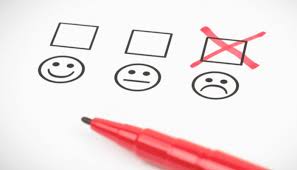 9.30 – 12.00 uur 		InleidingCommunicatietraining omgaan met ontevredenheid, moeilijke situaties en klachten afgestemd op praktijkassistentesWKKGZ in praktische handvatten, wat zijn de regels en hoe vertalen we die naar de praktijkCasuïstiek en vragen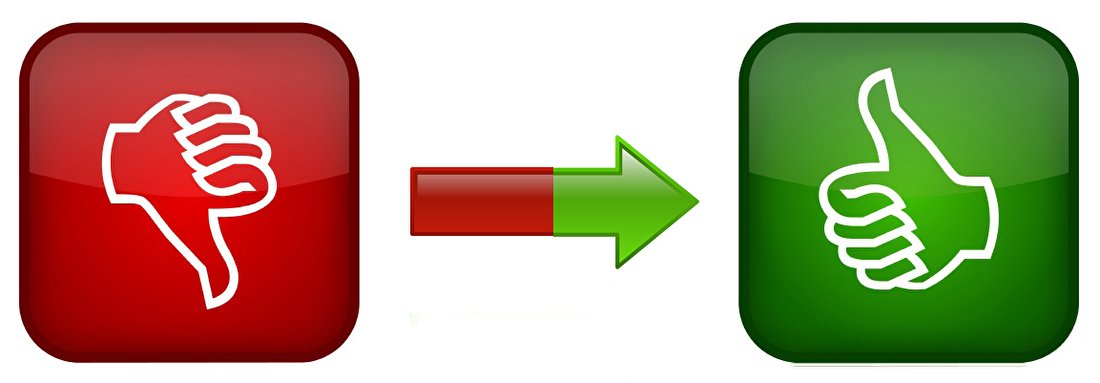 